                                                         СПИСОК                                         Української літератури 5 класу                                              СВІТ ФАНТАЗІЇ,МУДРОСТІ                    МІФИ І ЛЕГЕНДИ УКРАЇНЦІВ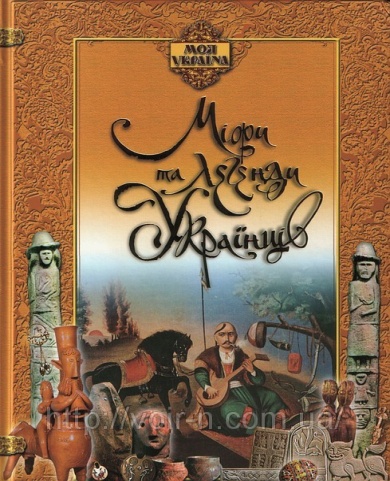                                                                                                                                                                                                       -    Закувала зозуленка . Антологія української  творчості:Пісні, прислів’я, загадки,скоромовки:                                                 -   - К.:  Веселка, 1989. -    Українська література: Хрестоматія нововведених творів за програмою 2002 року. У трьох                                                                        частинах. Частина перша (5 – 6 класи). – К.: Генеза,2002.www.ukrlit.vn.ua/5klas.html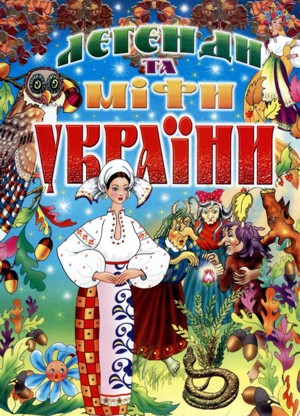 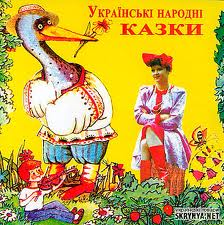                  Народні казки                                                                                                                                                                                                                                                                                                          Анталогія української народної творчості. Казки, анекдоти, легенди, перекази,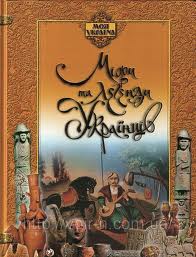 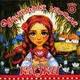 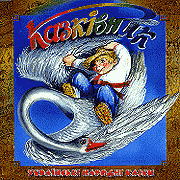 оповідання. – К.: Веселка, 1989.                Українська література: Хрестоматія нововведених творівза програмою 2002 року. У трьох частинах. Частина перша (5 – 6 класи). – К.: Генеза, 2002.                www.ukrlit.vn.ua/5klas/                                                          ЛІТЕРАТУРНІ  КАЗКИ  Іван Франко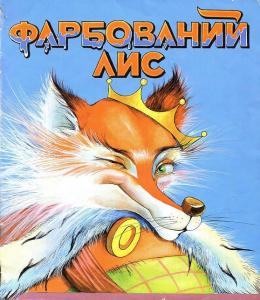 Іван Франко. Вибрані твори. – Львів: Каменяр,1981. Українська література: Хрестоматія нововведених творів за програмою 2002 року. У трьох частинах.                                                                                                                                                                                                                                         Частина перша (5 – 6 класи). – К.: Генеза, 2002.                   www.ukrlit.vn.ua/5klas/4.html                                    Василь Королів – Старий       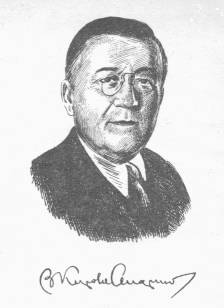 Українська література: Хрестоматія нововведених творів за програмою 2002 року. У трьох частинах.                                               Частина перша (5 – 6 класи). – К.: Генеза, 2002.                                                                                                     www.ukrlit.vn.ua/5klas/5.html                                              Іван Липа 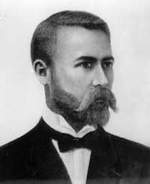 Українська література: Хрестоматія нововведених творів за програмою  2002 року. У трьох частинах. Частина перша (5 – 6 класи). – К.: Генеза, 2002.     www.ukrlit.vn.ua/5klas/6.html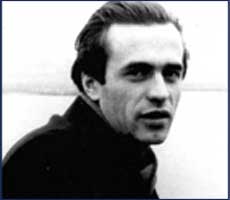        Василь Симоненко                                                                                                                                                                                                                 В. А. Симоненко Лебеді материнства: Поезія, проза. - Дніпропетровськ: Промінь,1989.                                                                  Українська література: Хрестоматія нововведених творів за програмою 2002 року. У трьох частинах.     Частина перша (5 – 6 класи). – К.: Генеза,2002.      www.ukrlit.vn.ua/5klas/7.html                                                  ЗАГАДКИ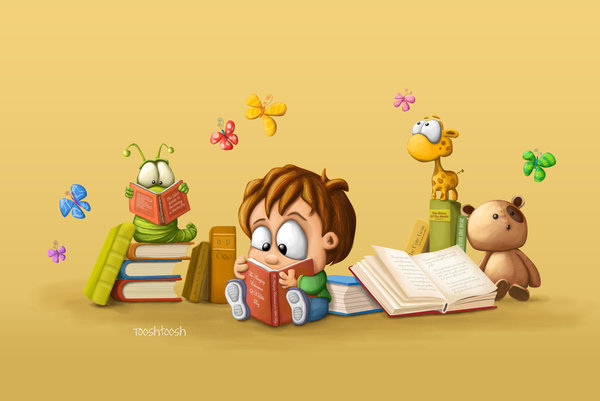 Закувала зозуленька. Антологія української народної творчості: Пісні, пріслів’я, загадки,                                                    скоромовки: - К.: Веселка, 1989.           Українська література: Хрестоматія нововведених творів за програмою 2002 року. У трьох  частинах. Частина перша (5 – 6 класи). – К.: Генеза, 2002.                www.likid.ru/zagadka/zagadki.php3                                                                           Леонід Глібов                                                                                                                                                                                                       Леонід Глібов. Твори. – К.: Дніпро,1988.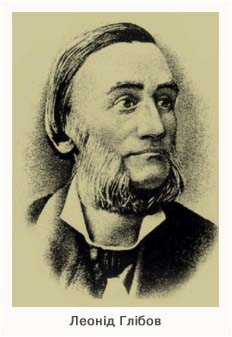 Українська література: Хрестоматія нововведених творів за програмою 2002 року. У трьох частинах.                               Частина перша (5 – 6 класи). – К.: Генеза, 2002.          www.ukrlit.vn.ua/5klas/9.html                                                                ПРИСЛІВ’Я ТА ПРИКАЗКИ                                                                                                                                                                             Закувала зозуленька. Антологія української народної творчості: Пісні, прислів’я, загадки, скоромовки: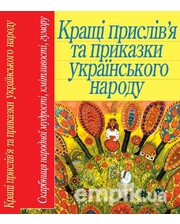  - К.: Веселка,1989.  Українська література. Хрестоматія нововведених творів за програмою 2002 року. У трьох частинах.  Частина перша (5 – 6 класи). – К.: Генеза,2002.     www.ukrlit.vn.ua/5klas.html                                  ІСТОРИЧНЕ МИНУЛЕ НАШОГО НАРОДУ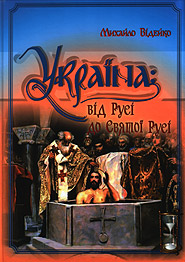                                                                   Літописні оповіді                                                                                                                                                                                               Українська література: Хрестоматія нововведених творів за програмою 2002 року. У трьох частинах. Частина перша (5 6 класи). – К.: Генеза, 2002.                       www.ukrlit.vn.ua/5klas/11.html                 Олександр Олесь                                                                                                                                                                                                           Олександр Олесь. Поетичні твори. 1 том.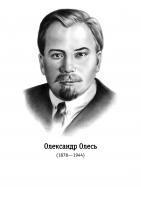  Українська література: Хрестоматія нововведених творів за програмою 2002 року. У трьох частинах. Частина перша (5 – 6 класи). – К.: Генеза,2002.www.ukrlit.vn.ua/5klas/12.html                                  Антін Лотоцький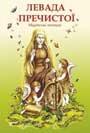 Українська  література: Хрестоматія нововведених творів за програмою 2002 року. У трьох частинах. Частина перша (5 – 6 класи). - К.: Генеза, 2002.www.ukrlit.vn.ua/5klas/13.htmlІван Нечуй – Левицький                                                                                                                                                                                           Українська література. Хрестоматія нововведених творів за програмою 2002 року. У трьох частинах.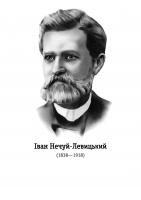  Частина перша (5 – 6 класи). – К.: Генеза, 2002.   www.ukrlit.vn.ua/5klas/14.html                                                                                             Оксана Сенатович  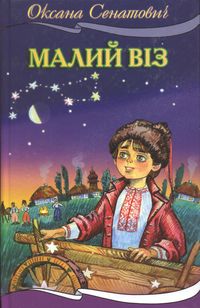  Українська література. Хрестоматія нововведених творів за програмою 2002 року. У трьох частинах.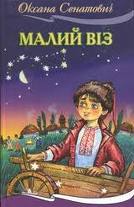  Частина перша (5 – 6 класи). – К.: Генеза, 2002.www.ukrlit.vn.ua/5klas/15.html                                                РІДНА УКРАЇНА. СВІТ ПРИРОДИ.Тарас Шевченко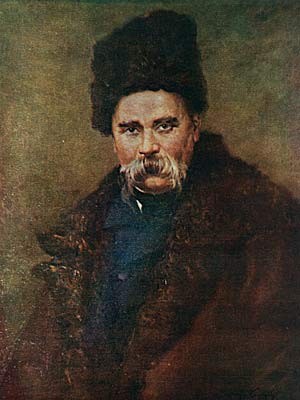 Т.Шевченко. Кобзар.Українська література. Хрестоматія нововведених творів за програмою 2002 року. У трьох частинах. Частина перша (5 – 6 класи). – К.: Генеза, 2002. chervone.com/forum/38-88-1                                  Костянтина Малицька         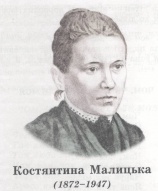 Українська література. Хрестоматія нововведених творів за програмою 2002 року. У трьох частинах.  Частина перша (5 – 6 класи). – К.: Генеза,2002.                                                                                                        www.ukrlit.vn.ua/5klas/17.html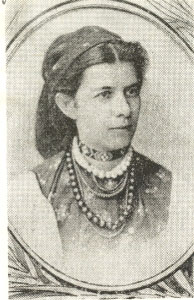       Олена Пчілка                                                                                                                                                                                                 Українська література. Хрестоматія нововведених творів за програмою 2002 року. У трьох частинах.   Частина перша (5 – 6 класи). – К.: Генеза, 2002. www.ukrlit.vn.ua/5klas/18.htm                                Павло Тичина                                               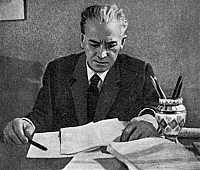 П.Тичина. «Вітер з України».Українська література. Хрестоматія нововведених творів за программою 2002 року. У трьох частина.                                                Частина перша (5 – 6 класи). – Х.: Вид.група «Основа», 2005.                                                                       www.ukrlit.vn.ua/5klas/19.htmlЄвген Гуцало                                                                                                                                                                                                           Українська література. Хрестоматія нововведених творів за  программою 2002 року. У трьох частинах.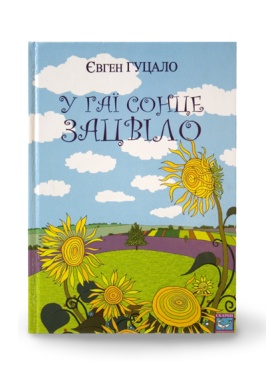    Частина перша (5 – 6 класи). – К.: Генеза, 2002.www.ukrlit.vn.ua/5klas/20.html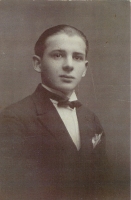 Богдан – Ігор Антонич                                                                                                                                                                                Антонич Богдан – Ігор. Велика гармонія.Українська література: Хрестоматія нововведених творів за программою 2002 року. У трьох частинах.    Частина перша (5 – 6 класи). – К.: Генеза, 2002.www.ukrlit.vn.ua/5klas/21.html                                                        Григор Тютюнник    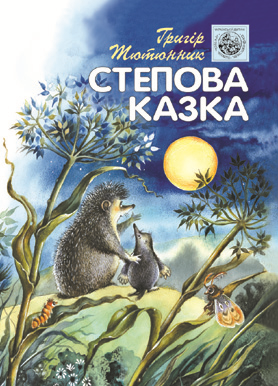 Українська література: Хрестоматія нововведених творів за программою 2002 року. У трьох частинах.                                                  Частина перша (5 – 6 класи). – К.: Генеза, 2002.www.ukrlit.vn.ua/5klas/22.html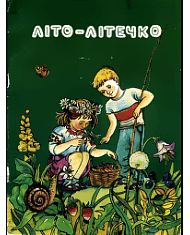 Микола Вінграновський                                                                                                                                                                       Вінграновський М.С. Вибрані твори.Українська: Хрестоматія нововведених творів за програмою 2002 року. У трьох частинах.  Частина перша (5 – 6 класи). – К.: Генеза, 2002.www.ukrlit.vn.ua/5klas/23.html                                           ЛІТЕРАТУРА РІДНОГО КРАЮ    www.referatcentral.org.ua/artworks_School_load.php?...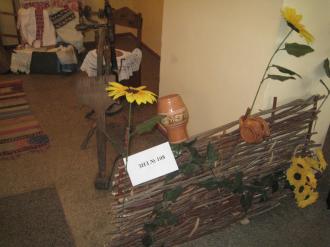 